Espoon kaupunki			Toisen asteen koulutuksen ja nuorisopalvelujen tulosyksikkö 		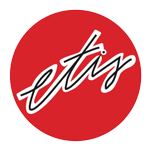 Lukion lukuvuosisuunnitelma 2022–2023ETELÄ-TAPIOLAN LUKIO: LUKION LUKUVUOSISUUNNITELMAN KÄSITTELY JA HYVÄKSYMINENTyöyhteisön käsittely: päivämäärätJory 6.9.2022Jory 13.9.2022Jory 16.9.2022Henkilöstökokous 27.9.2022Opiskelijoiden osuus suunnittelussaJohtokunta hyväksynyt 21.9.2022Allekirjoitukset:____________________________		____________________________nimen selvennys			nimen selvennys 
A. LUKIOKOULUTUKSEN VISIOT, ARVOT JA TAVOITTEETLukiolinjan missio ja visiolauseet”Rakennamme yhdessä siltaa nuorten tulevaisuuteen” 1.Oppiminen

Espoon lukioissa opiskelu on monipuolista, mielekästä ja motivoivaa. Opetus ja oppimisympäristöt ovat laadukkaita ja kestävää tulevaisuutta edistäviä. Huomioimme opintojen suunnittelussa opiskelijoiden erilaiset tarpeet sekä heidän jatko-opintotavoitteensa. Opiskelijoiden opiskeluvalmiuksia ja akateemista kielitaitoa vahvistetaan oikea-aikaisella palautteella, ohjauksella ja tuella.2. HyvinvointiLukioissamme opiskelijat kehittävät koulua yhdessä henkilökunnan kanssa. Kohdatuksi ja kuulluksi tuleminen, turvallisuudentunne, kokemus yhteisöön kuulumisesta sekä yhdessä tekeminen lisäävät koko yhteisön hyvinvointia ja tukevat oppimista sekä kestävää tulevaisuutta. Vahvistamme opiskelijoidemme uskoa omiin kykyihinsä, jatko-opintomahdollisuuksiinsa ja valoisiin tulevaisuudennäkymiin. 3. KotouttaminenEspoon lukiot ovat monikulttuurisia yhteisöjä, joihin kaikkien on helppo kuulua. Edistämme yhdenvertaisuutta, tasa-arvoa ja sosiaalista kestävää tulevaisuutta kaikessa toiminnassamme. Vahvistamme eri kieli- ja kulttuuritaustaisten opiskelijoiden monipuolista kielellistä osaamista ja opiskelutaitoja.B. OPETUSSUUNNITELMAN MUKAINEN TOIMINTA JA KEHITTÄMINEN (LOPS-PERUSTEET, ESPOON LOPS JA LUKION LOPS)					Lukiokohtaiset kehittämistavoitteet ja toiminnan kuvaus (toimintakulttuurin kehittäminen)Opetuksen yleinen järjestäminen Esim. lukion erityistehtävä, painotus, linja, jaksojärjestelmät (valmiiksi pohjaan), tuntikiertokaavio, oppituntien aikataulutus, oppimisen tuen järjestäminen, kieliohjelma, itsenäinen opiskeluEtelä-Tapiolan lukio profiloituu vahvana yleislukiona. Lukiossamme on talous- ja yhteiskuntatieteellinen painotus, jonka johdosta kurssitarjonnassa ja muussa toiminnassa kiinnitetään erityistä huomioita talous- ja yhteiskuntatieteiden opiskeluun. Painotusalue ymmärretään laaja-alaisena ja se sisältää esimerkiksi kestäviin ympäristöarvoihin, yrittäjyyteen, aktiiviseen kansalaisuuteen ja kansainvälisyyteen kasvamisen ja kannustamisen. Lisäksi Etelä-Tapiolan lukio tarjoaa erityiskursseja kaupallisiin, oikeustieteellisiin ja yhteiskuntatieteellisiin jatko-opintoihin.  Painotuksen mukaisia opintokokonaisuuksia ovat koulun oma oppiaine Tulevaisuuden kansalainen, yrittäjyysopinnot, johtaminen ja vuorovaikutus sekä Aktiivinen etisläinen -teemaopintojakso. Tulevaisuuden kansalainen -oppiaineen opintojaksoissa opiskellaan muun muassa tulevaisuuden tutkimusta, vaikuttamisen taitoja ja kansainvälistä diplomatiaa. Painotus näkyy myös erilaisissa teemapäivissä ja tapahtumissa, kuten Studia Generalia -luentosarjassa, yrittäjän päivässä, Auta lähimmäistä -päivässä, hyveviikossa ja kestävän kehityksen teemaviikossa. The school has a bilingual policy, using both Finnish and English. As a registered IB World School we uphold the mission of the International Baccalaureate, promoting its core values to develop inquiring, knowledgeable and caring young people who help to create a better and more peaceful world through intercultural understanding and respect. Such values permeate the school community as a whole and are not the preserve of the IB section alone. Awareness and fundraising events include Red Nose Day, the service component of CAS, and Community Service Day. There are also themed days focusing on aspects of research (Extended Essay Day) and critical awareness (Core Curricular Day). Practically all events, bar the forest trip, are open to the entire school community. Lukuvuosi on jaettu viiteen periodiin seuraavasti:Periodi			Projekti- / Päättöviikko1a	11.8. - 7.9.		1b	8.9. - 22.9.		23.9. - 3.10.2a	4.10. - 26.10.	27.10. - 2.11.2b	3.11. - 21.11.	22.11. - 30.11.3a	1.12. - 12.1.		3b	13.1. - 27.1.		30.1. - 7.2.4a	8.2. - 3.3.		6.3. - 10.3.4b	13.3. - 28.3.		29.3. - 6.4.5a	11.4. - 5.5.		5b	8.5. - 23.5.		24.5. - 1.6.Tuntikiertokaavio ja oppituntien aikataulutus: Ruokailuvuorot 1. - 3. periodissa:I vuoro 11. 00 - 11.45 3. tunti 11.45 - 13.00 (pääsääntöisesti kakkoset)II vuoro 11.55 - 12.25 3. tunti 11.15 - 11.55 ja 12.25 - 13.00 (pääsääntöisesti kolmoset)III vuoro 12.30 - 13.15 3. tunti 11.15 - 12.30 (pääsääntöisesti ykköset).4. ja 5. periodissa on kaksi ruokailuvuoroa, jolloin ykköset siirtyvät II vuoroon.Tukiopetusta annetaan tarvittaessa rehtorin osoittamasta resurssista. Tukiopetusta ei anneta ylimääräisistä lomista johtuvien poissaolojen vuoksi.Pre-DP vuonna jokaisen opiskelijan on opiskeltava joko äidinkieltä (suomi) tai S2 kieltä. Itsenäisen opiskelun käytänteet on kuvattu opinto-oppaissamme, jotka löytyvät koulumme kotisivuilta etela-tapiolanlukio.fi KieliohjelmaA-kielet
 ruotsi, englanti, saksa, ranskaB1-kieli
 ruotsiB2-kielet
 ranska, saksaB3-kielet (lukiossa alkavat)
 espanja, ranska, saksaMuut kielet
 Espoon yhteisen kurssitarjottimen kauttaIB-linjalla on oma kieliohjelmansa:  Group 1 - Studies in Language and Literature: Finnish Literature SL/HL. English Language and Literature  SL/HL. School- supported self-taught language SL (for mother tongue speakers of other languages)Group 2 - Language Acquisition:Finnish B SL, French ab initio SL or select a second language from group 1Pamoja: Etis offers limited possibilities to pursue Pamoja Education courses in Group 3 subjects (Economics and Psychology).  Oppimisen tuki Etelä-Tapiolan lukiossa on kaksi päätoimista opinto-ohjaajaa. Lisäksi meillä on lv 22-23 yksi yhteinen resurssiopinto-ohjaaja Tapiolan lukion kanssa. Opinto-ohjaajan antama ohjaus toteutuu sekä luokkamuotoisena ohjauksena opinto-ohjauksen opintojaksojen kautta että henkilökohtaisena ja tarvittaessa pienryhmäohjauksena.  Jokaisella opiskelijalla on oma ryhmänohjaajansa. Ryhmänohjaaja on opiskelijoiden lähiohjaaja, joka perehdyttää opiskelijat lukion käytänteisiin, seuraa opintojen edistymistä ja tiedottaa ajankohtaisista asioista. Ryhmänohjaaja tapaa lukuvuosittain omat opiskelijansa kahden kesken tai pienryhmissä ja ohjaa tarvittaessa tuen piiriin. Aineenopettajat auttavat opiskelijaa kehittämään oppimisen taitojaan ja oppimisen valmiuksiaan. Opiskelijoiden tutor-toiminta on osa opinto-ohjausta. Tutoreiden tehtävänä on perehdyttää uusia opiskelijoita kouluun, tukea ja ohjata opinto-ohjelman laadinnassa yhdessä ryhmänohjaajien ja opinto-ohjaajan kanssa ja auttaa ryhmähengen luomisessa. Jokaisella ensimmäisen vuosikurssin ro-ryhmällä on omat tutorinsa.  Opiskelijahuollon ammattilaisista Etelä-Tapiolan lukiossa työskentelevät terveydenhoitaja neljänä päivänä sekä erityisopettaja, kuraattori ja koulupsykologi sovitusti kukin kolmena tai neljänä päivänä viikossa. Opiskelijan että koko kouluyhteisön hyvinvointi on tärkeää oppimisen kannalta. Lukuvuoden aikana järjestetään tapahtumia, jotka auttavat opiskelijoita tutustumaan toisiinsa; myös opetuksessa kiinnitetään huomiota ryhmäytymiseen. Kaikkia Etis-yhteisön jäseniä kannustetaan pitämään viikossa edes yksi koulutöistä vapaa ilta – palauttava perjantai (My Friday). Ainakin yhtenä ylioppilaskoeiltapäivänä tarjotaan mahdollisuutta purkaa tuntemuksia muiden kirjoittajien kanssa kuraattorin johdolla. Opettajien osaamisen kehittämisen painopisteet ja toteutussuunnitelma Kuluvana lukuvuonna koulutusten painopiste on edelleen uuden opetussuunnitelman jalkauttamisessa.  Olemme saaneet opetushallituksen rahoituksen kaksivuotiselle 3D-Etis oppimisympäristöjen kehittämishankkeelle, jonka aikana opettajakunta ja opiskelijat kehittävät osaamistaan AR- ja VR-teknologian alalla. Hankkeen tuella järjestetään osaamisen kehittämistä tukevia työpajoja sekä opettajakunnalle että opiskelijoille. IB-opettajat, rehtori ja koordinaattori osallistuvat tarvittaviin IB-koulutuksiin ja seminaareihin. Opettajat osallistuvat myös ainejärjestöjen ja opetushallituksen järjestämiin koulutuksiin ja seminaareihin.Osallistutaan käytössä olevien järjestelmien ja oppimisympäristöjen koulutuksiin sekä mahdollisuuksien mukaan digitaalisen koulutuksen tapahtumaan, ITK-päiville. Opettajille järjestetään koulutusta uuden oppiaineen, tulevaisuuden kansalainen, kehittämistä ja toteuttamista varten, esimerkiksi tulevaisuuden tutkimuksesta. Yhteistyö huoltajien ja lukion välillä Esim. vanhempainillat ja -tapaamiset, vanhempain- tai kannatusyhdistyksetEri vuosikurssien opiskelijoiden huoltajille järjestetään vanhempainillat kerran vuodessa. Näiden iltojen aikana heillä on tilaisuus tavata henkilökohtaisesti ryhmänohjaajaa, samoin keskustella opettajien kanssa, kun tapaamisesta on sovittu ennalta.  Tarvittaessa huoltajien kanssa voidaan järjestää myös muita, sovittuja tapaamisia. Ryhmänohjaajien ja huoltajien yhteydenpidossa käytetään pääasiassa Wilmaa, täysi-ikäisen opiskelijan asioissa tarvittaessa sähköpostia. Opinto-opas ja tärkeiden päivämäärien kalenteri löytyvät koulun kotisivuilta, ja kotisivuilla julkaistaan myös ajankohtaisia tiedotteita ja uutisia. Kerran viikossa julkaistaan Wilmassa TINFO, jossa käydään läpi viikon tärkeät asiat ja päivämäärät. Koululla on myös omat Facebook- ja Instagram-tilit, joiden avulla tavoitetaan hyvin paitsi opiskelijoita ja huoltajia myös koulun ulkopuolisia tahoja.   Yhteistyössä johtokunnan ja koulun vanhempainyhdistyksen kanssa järjestetään mahdollisuuksien mukaan teemailtoja ja asiantuntijaluentoja erikseen sovittavista aiheista. Myös vanhempien työelämäosaamista hyödynnetään pyytämällä heitä vieraiksi oppitunneille tai Studia Generalia -luentosarjaan. Huoltajat voivat tukea vanhempainyhdistyksen toimintaa vapaaehtoisella jäsenmaksulla, ja opettajilla on mahdollisuus anoa vanhempainyhdistykseltä rahaa koko kouluyhteisöä auttaviin tai ilahduttaviin hankintoihin, esimerkiksi sohviin, viltteihin tai mikrofoneihin.  Lukion sisäinen ja ulkoinen viestintä Esim. miten lukiossa tiedotetaan asioista sisäisesti ja ulkoisesti, kriisiviestintäEtelä-Tapiolan lukiossa kiinnitetään huomiota selkeään, ajantasaiseen ja oikeille tahoille suunnattuun viestintään. Koska Etelä-Tapiolan lukio on kaksikielinen, kiinnitetään edelleen erityistä huomiota siihen, että tiedottaminen tapahtuu sekä suomeksi että englanniksi. Opettajien ja muun henkilökunnan kesken käytetään tiedottamisessa pääasiassa sähköpostia. Maanantaisin järjestetään välituntipalaveri, jonka aikana käydään läpi paitsi alkavan viikon tapahtumat myös muut ajankohtaiset asiat sekä se, mitä on tarkoitus käydä läpi seuraavan päivän ryhmänohjauksessa. Kaikki käsitellyt asiat kirjataan Teamsissa olevaan jaettuun tiedostoon. Kerran periodissa pidetään opettajainkokous ja henkilökuntakokous, joiden pöytäkirjat tallennetaan Teamsiin. Tärkeät tiedotteet, aikataulut ja vastaavat löytyvät myös opettajainhuoneen ilmoitustaululta.IB-opettajien kokouksia järjestetään vähintään viisi kertaa lukuvuodessa.   Lukuvuoden alussa käydään opiskelijoiden kanssa läpi koulun tiedotuskanavat ja heitä vastuutetaan itse seuraamaan niitä. Opiskelijoiden tiedottamisessa käytetään pääasiassa Wilmaa, sekä viestejä että tiedotteita. Ensimmäisen ja toisen vuosikurssin opiskelijoille järjestetään ryhmänohjaustuokio tiistaisin ja abiturienteille keskiviikkoisin. Sen aikana käydään läpi esimerkiksi Wilman tiedotteissa kerran viikossa julkaistava TINFO eli Tiistai-info, jossa tiedotetaan ajankohtaisista asioista. TINFO julkaistaan sekä suomeksi että englanniksi.  Joitakin tiedotteita, esimerkiksi ruokavuorot, löytyy myös koulun ilmoitustauluilta. Oppituntien työrauhan turvaamiseksi pyritään välttämään keskusradiokuulutuksia, mutta tarvittaessa myös tätä välinettä käytetään nopeaan tiedottamiseen. Kiireettömät kuulutukset keskitetään kello 9.45 alkavien oppituntien alkuun. Etelä-Tapiolan lukion tapahtumista tiedotetaan etukäteen sekä uutisoidaan jälkikäteen myös koulun kotisivuilla, samoin Facebookissa ja Instagramissa, joissa tiedotteita julkaisee myös opiskelijakunnan hallitus. Viestiminen huoltajien kanssa on kuvattu tarkemmin luvussa 4. Etelä-Tapiolan lukiossa toimii sekä kriisi- että turvallisuusryhmä. Turvallisuusryhmä huolehtii siitä, että kaikki opettajat tietävät, missä turvallisuusohjekansio sijaitsee. Toiminta vaara- ja kriisitilanteissa käydään henkilökunnan kanssa läpi lukuvuosittain. Mikäli koulupäivän aikana sattuu yllättävä hätä- tai kriisitilanne, viestinnästä sekä talon sisällä että ulkopuolelle vastaa Espoon kaupungin ohjeiden mukaisella tavalla rehtori, hänen poissa ollessaan apulaisrehtori.    6.  Opiskelijoiden osallisuus ja opiskelijakunnan toiminnan järjestäminen Opiskelijakunnan edustajilla on läsnäolo- ja puheoikeus henkilöstökokouksissa, lukion johtoryhmässä, yhteisöllisessä opiskeluhuoltoryhmässä, markkinointiryhmässä sekä suunnittelu- ja arviointivesoissa.   Opiskelijakunnan toiminta järjestään koulun alaisuudessa siten, että se kuitenkin pidättää oikeuden Lukiolain §33 mukaisiin oikeuksiinsa. Opiskelijakunnan edustajina toimii demokraattisesti kerran vuodessa opiskelijoiden keskuudesta valittu hallitus, johon kuuluu aina vähintään yksi IB-linjan opiskelija. Hallitus on maksimissaan yhdeksänjäseninen. Lukuvuonna 2022-2023 opiskelijakunnan hallitus valitaan tammikuussa. Edellisen vuoden hallituksen kausi päättyy uuden valintaan. Opkh:n toimintaa ohjaa opiskelijakunnan ohjaava opettaja.Opiskelijakunnan toimintaan kuuluu lukuvuonna 2022-2023 erinäisten tapahtumapäivien/tapahtumien järjestäminen, yhteishengen ylläpitäminen ja koulun kehittämiseen osallistuminen. Opiskelijakunnan erityisarvoja ovat yhteenkuuluvuus, yhteisöllisyys ja hyvinvointi.   Opiskelijoiden osallisuus on tärkeä osa Etelä-Tapiolan lukion arkea. Kouluyhteisö pyrkii siihen, että jokainen opiskelija tuntee itsensä osalliseksi ja pystyy vaikuttamaan häneen liittyviin päätöksiin. Opiskelijan tulee pystyä kertomaan ja ilmaisemaan huolensa matalalla kynnyksellä, jos ei tunne itseään osalliseksi tai hänen mielipidettään ei ole huomioitu.      7. Kansainvälinen toiminta (kansainvälinen yhteistyö), Suomenkielisen opetuksen kansainvälisyys- ja globaalikasvatussuunnitelma 1. EU:n rahoittamat projektit (nimi, osallistuvat maat sekä hankkeen tavoitteet)Erasmus+-hankkeet:Espanja, ToledoEtelä-Tapiolan lukiosta lähtee 14 opiskelijan ja kahden opettajan ryhmä 28.9.–5.10.2022 vieraiksi espanjalaiseen ystävyyskouluumme IES Alonso Quijanoon. Koulu toimii Quintanar de la Ordenin kaupungissa, Toledon maakunnassa. Espanjalaiset opiskelijat ja opettajat tulevat vastavierailulle huhtikuussa 2023. Espanjan-vaihto toteutetaan Erasmus+-rahoituksella. Italia, MilanoYhteistyötä milanolaisen Liceo Statale C. Beccaria -koulun kanssa jatketaan digitaalisesti lukuvuonna 2022–2023. Milanolaisen koulun kanssa on tarkoitus toteuttaa opiskelijaryhmän vaihtojakso lukuvuonna 2023–2024.Opettajien job shadowingEtelä-Tapiolan lukion opettajilla on mahdollisuus hakeutua job shadowing -jaksolle johonkin eurooppalaiseen kouluun Erasmus+-rahoituksella. Lukuvuonna 2022–23 on tavoitteena järjestää viidelle opettajalle job shadowing -jakso.Etelä-Tapiolan lukio hakee jälleen lukuvuodelle 2022 – 2023 osallistumisoikeutta Euroopan Parlamentin järjestämään Ambassador-hankkeeseen, jossa lisätään EU-tietoisuutta.2. Muun tahon rahoittamat projektit (nimi, osallistuvat maat sekä hankkeen tavoitteet) -3. Muut yhteishankkeet (yhteydet esim. Espoon ystävyyskaupunkeihin, kummikouluihin jne.)Viro, TallinnaRyhmä saksan opiskelijoita vierailee Tallinnan saksalaisessa koulussa. Tavoitteena on tehdä yhteistyötä DSD II -kielidiplomiin liittyen. Tallinnan saksalaisen koulun kanssa tehdään myös yhteistyötä verkossa.4. Kiina-yhteistyö -5. Miten kansainvälisyys- ja globaalikasvatussuunnitelman tavoitteita toteutetaan koulussa lukuvuonna 2022–2023?Etiksen pitkäaikaista hyväntekeväisyysprojektia nepalilaisten kastittomien nuorten koulunkäynnin auttamiseksi jatketaan tänäkin vuonna. Lukiomme opiskelijat tukevat 40 kastitonta kummioppilasta säännöllisesti maksettavin stipendein. Rahaa kerätään erilaisin tempauksin. Projekti näkyy lukiossamme pitkin vuotta.Kestävän kehityksen ryhmä järjestää useita keräyksiä erilaisten apua tarvitsevien kohteiden hyväksi. Myös IB-opiskelijat ansaitsevat CAS-pisteitä järjestämällä aktiivisesti erilaisia hyväntekeväisyyskampanjoita.Kansainvälisyys- ja globaalikasvatussuunnitelman tavoitteet ovat tärkeä osa lukion toimintaa, ja näkyvät mm. lukupiirin kulttuurien kohtaaminen -vuositeemassa, erilaisissa tapahtumissa sekä Studia generalia -luennoilla.    8. Lukion kestävän kehityksen edistäminen (https://www.espoo.fi/kestavakehitys)Kestävän kehityksen toimenpidesitoumus on kiinteä osa lukion lukuvuosisuunnitelmaa. Lukio huolehtii, että toimenpidesitoumus on sivustolla https://sitoumus2050.fi/Espoon lukioissa tarjotaan opiskelijoille Kestävä tulevaisuus –opintojakso. Millä muulla tavoin lukiossa edistetään kestävää kehitystä lukuvuonna 2022–2023?Etelä-Tapiolan lukio on sitoutunut YK:n kestävän kehityksen tavoitteisiin (Agenda 2030) allekirjoittamalla sitoumus 2050:n. Etelä-Tapiolan lukio ottaa huomioon kestävän kehityksen tavoitteet kaikessa opetuksessa, toiminnassa ja erilaisissa tapahtumissa lukuvuoden aikana tuomalla esille Agenda 2030 -tavoitteita. Kestävän kehityksen työtä koordinoi Etelä-Tapiolan lukiossa kestävän kehityksen työryhmä, johon kuuluu sekä opettajia että opiskelijoiden Keke-ryhmä. Opiskelijat saavat aktiivisesta osallistumisesta KeKe-ryhmän toimintaan suoritusmerkinnän moduulista Kestävä tulevaisuus (2 op).Tänä lukuvuonna jatkuvat ”Auta lähimmäistä” -päivä, Nepal-projekti, nälkä- ja vesipäiväkeräys sekä verenluovutuskampanja. Lukuvuoden aikana järjestetään myös muita kestävään kehitykseen liittyviä tapahtumia. Marraskuussa vietämme Nenäpäivää ja syyslukukaudelle on suunnitteilla Hyve-viikko, jonka teemana on hyvinvointi. Yhteistyötä jatketaan Ekosäätiön kanssa. Agenda 2030 –tavoitteita tuodaan esille esimerkiksi Studia generalia -luennoissa. Liikkuva opiskelu -hanke jatkuu ja lukiossa järjestetään liikkumista edistäviä tapahtumia, kuten syksyllä liikuntapäivä ja kaksi kertaa vuodessa järjestettävä pyöräilypäivä.  Kestävä kehityksen toimenpiteiden tavoitteena on myös tukea opiskelijoiden ja koko henkilökunnan psykososiaalista jaksamista. Tässä toiminnassa tärkeä osa on opiskelijakunnan hallituksella ja opettajien Tyhy-ryhmän toiminnalla.  
 Etelä-Tapiolan lukion sitoumus 2050: https://sitoumus2050.fi/selaa-sitoumuksia#//details/148670 Lukion ulkopuolinen toiminta mm. opintomatkat, lukion ulkopuolelle suuntautuvat opintokäynnit, vapaaehtoistoiminta, jne.Koulun normaaliin ulkopuoliseen toimintaan kuuluvat konsertti-, teatteri-, näyttely- ja muut erilaiset opinto- ja tutustumiskäynnit, kuten TET, sekä liikuntakurssit ja retkipäivät, esimerkiksi UE4-opintojakson retki Turun seudulle ja HI05- ja HI08-opintojaksojen retki Tallinnaan. Opiskelijat tekevät opettajien kanssa myös ulkomaisia opintomatkoja. Näistä kerrotaan tarkemmin kohdassa Kansainvälinen toiminta. Yrittäjyyskursseilla tutustutaan erilaisten yritysten toimintaan viettämällä niissä yksi päivä ns. job shadowing -toiminnan merkeissä.  Johtajuus ja vuorovaikutus -kurssilla käydään vierailuilla useissa yrityksissä ja muilla työpaikoilla. Myös luma-aineiden ryhmät vierailevat aktiivisesti esimerkiksi tutkimuslaitoksissa ja yrityksissä.Kakkosvuosikurssille järjestetään TET-päivä neljännessä jaksossa. Etelä-Tapiolan lukion opiskelijoilla on mahdollisuus osallistua Espoon yhteisille korkeakoulukursseille.Mikäli pandemiatilanne sallii, Etelä-Tapiolan lukion opiskelijat osallistuvat Auta lähimmäistä -päivänä hyväntekeväisyystyöhön ostoskeskuksissa, senioritaloissa, lastenkodeissa ja niihin verrattavissa paikoissa.Lukio tukee opiskelijoiden osallistumista Euroopan nuorisoparlamentin toimintaan ja Euroopan parlamentin Ambassador School –ohjelmaan, Malli-YK-toimintaan sekä TATin Sijoituskouluun ja Pörssisäätiön pörssilähettilästoimintaan. Etelä-Tapiolan lukio tiivistää suhteitaan suomalaisiin IB-kouluihin ja tekee edelleen yhteistyötä niiden kanssa.  10. Korkeakoulu- ja työelämäyhteistyö lukio täsmentää tässä korkeakoulu- ja työelämäyhteistyön muodotKorkea-asteen yhteistyö kattaa sekä ammattikorkeakoulut että tiedeyliopistot. Koska Etelä-Tapiolan lukion opiskelijoista suurin osa hakeutuu tiedekorkeakouluihin, painottuu myös yhteistyö niihin. Korkeakoulujen edustajat käyvät Etelä-Tapiolan lukiossa pitämässä opintoesittelyjä ja vierailuluentoja. Syksyn alumnipäivässä Etelä-Tapiolan lukion alumnit esittelevät omia jatkokoulutusalojaan lukiomme abiturienteille. Lukiomme opiskelijat osallistuvat myös pääkaupunkiseudun korkeakoulujen järjestämille lukiolaisille suunnatuille kursseille, luennoille ja infotilaisuuksiin. Etelä-Tapiolan lukio jatkaa myös kansainvälisten opetusharjoittelijoiden ns. Step-kouluna.Aalto-yliopiston kanssa tehdään yhteistyötä myös Johtajuus ja vuorovaikutus - sekä Kohti Kauppista-kursseilla.    11. Lukion muu toiminta ja/tai lukion yhteydessä tapahtuva toiminta esim. lukion tiloissa järjestettävä harraste- ja vapaa-ajan toimintaEtelä-Tapiolan lukio tekee yhteistyötä toisen asteen oppilaitoksista etenkin muiden lukioiden kanssa. Tärkeimmät yhteistyökumppanit ovat lähietäisyydellä toimivat lukiot. Näiden lukioiden kanssa tehdään yhteistyötä kurssitarjonnan laajentamiseksi esimerkiksi lyhyissä vieraissa kielissä sekä ylioppilaskirjoitusten järjestämisessä. Yhteistyötä erityisesti pääkaupunkiseudun muiden IB -koulujen kanssa jatketaan.  Etelä-Tapiolan lukion tutor-opiskelijat käyvät esittelemässä lukiota yläkouluille. Opinto-ohjaajat vierailevat myös pyynnöstä 9.-luokkalaisten vanhempainilloissa.   Etelä-Tapiolan lukio ja Mankkaan yläkoulun matematiikkalinja jatkavat yhteistyötä erilaisilla vierailuilla, luennoilla sekä opetuksessa.     12. Projektit ja hankkeet3D-Etis 3D-Etis on opetushallituksen rahoittama kaksivuotinen oppimisympäristöjen kehittämishanke, joka alkoi syksyllä 2022. Hankkeessa kehitämme lukiomme olemassa olevia oppimisympäristöjä entistäkin toimivammiksi ja tarvittaessa myös etäopiskeluun ja etäopettamiseen soveltuviksi. Yhteistyössä 3DBearin(ulkoinen linkki) kanssa toteutettavan hankkeen tavoitteena on yhdistää digitaalinen ja fyysinen oppimisympäristö. Suunnitelmissa on varustaa yksi tila 3D-teknologiaa varten, 360-kuvata koulurakennus ja luoda sen pohjalta virtuaalinen koulurakennus luokkahuoneineen. Pilotointiin osallistuvat opettajat ja opiskelijat kouluttautuvat työpajoissa AR/VR-teknologian hyödyntämiseen. Tarkoituksena on kehittää pedagogista toimintakulttuuriamme yhteistoiminnallisemmaksi ja avata lukiokoulutuksen oppimisympäristöjä myös yrityksissä ja korkeakouluissa tapahtuvaan oppimiseen.C. LIITTEET JA MUUT TOIMINTAA OHJAAVAT ASIAKIRJAT1. Ohjaussuunnitelma  2. Lukion lukuvuosisuunnitelman turvasivu 3. Kooste tuntikehyksen käyttösuunnitelmasta  4. IB Action planKaupunkitasotulostavoiteLukiolinjan tavoiteLukiotasoEspoon oppimistulokset ja koulutustaso ovat Suomen kärkitasoa. Espoossa ylioppilastutkinnon tulokset ovat Suomen kärkeä.Etis tarjoaa hyvät valmiudet hyvinvointiin sekä jatko-opintoihin ja muuhun lukion jälkeiseen elämään.  Espoon oppimistulokset ja koulutustaso ovat Suomen kärkitasoa. Vahvistetaan lukiolaisten mahdollisuuksia vaikuttaa opiskeluympäristönsä ja lukionsa toimintakulttuurin kehittämiseen sekä opiskelijaa itseään koskevien päätösten valmisteluun.Opiskelijoilla on edustus opettajainkokouksissa, työryhmissä ja lukion johtoryhmässä. Espoon kotouttaminen on tuloksellista. Vahvistetaan valmiutta tukea vieras-/monikielisten nuorten opiskelua toisella asteella. Opettajien kielitietoisuus- ja kulttuurisensitiivisyysosaamista kehitetään koulutuksin. Hyvinvointia ja yhteisöllisyyttä tukevilla tapahtumilla vahvistetaan koulun luontevaa monikulttuurisuutta. Etiksen perinteitä tehdään tutuksi.Lukuvuosi 2022-2023 
Lukuvuosi 2022-2023 
KEHITTÄMISTAVOITE 1(Mihin haetaan muutosta? Miksi juuri tähän kohteeseen haetaan muutosta?)TOIMENPITEET(Mitä tehdään? Kuka on vastuuhenkilö?)KEHITTÄMISTAVOITTEEN ARVIOINTI(Miten tavoite on toteutunut?)Tasa-arvo- ja yhdenvertaisuussuunnitelmien tekeminen vuosille 2022-2025. Lukiokohtaiset tavoitteet (1-2 riittää). Pohjana kouluterveys- ja PKS-kyselyiden tulokset.  Päivitetään tasa-arvo- ja yhdenvertaisuussuunnitelma vuosille 2022-2025. Vastuu laadinnasta lukion johtoryhmällä.KEHITTÄMISTAVOITE 2(Mihin haetaan muutosta? Miksi juuri tähän kohteeseen haetaan muutosta?)TOIMENPITEET(Mitä tehdään? Kuka on vastuuhenkilö?)KEHITTÄMISTAVOITTEEN ARVIOINTI(Miten tavoite on toteutunut?)Oikea-aikaisen tuen ja ohjauksen tarjoaminen sekä toteuttaminen.   Uuden opetussuunnitelman mukaisen oppimisen tuen toteuttaminen. Oppimisen tuen kolmiportaisen tuen käyttöönotto.  Edistetään opiskeluhuollon chat-palvelun luomista Espooseen.Vastuussa opettajakunta sekä opiskeluhuollon henkilöstö.KEHITTÄMISTAVOITE 3(Mihin haetaan muutosta? Miksi juuri tähän kohteeseen haetaan muutosta?)TOIMENPITEET(Mitä tehdään? Kuka on vastuuhenkilö?)KEHITTÄMISTAVOITTEEN ARVIOINTI(Miten tavoite on toteutunut?)Kotikansainvälisyyden edistäminen   IB-linjan ja suomenkielisen linjan yhteistyön edistäminen. Toteutetaan vähintään kaksi yhteistä kurssia ja viestitään koulun sisällä asioista sekä suomeksi että englanniksi. Opiskelijakunnan hallituksessa on IB-linjan edustus ja/tai yhteyshenkilö. Kaksikielisyys huomioidaan kaikissa koulun tapahtumissa.     Yhteisöllinen vastuu tavoitteen toteutumisesta sekä henkilöstöllä että opiskelijoilla.kloMATIKETOPE1.8.15 - 9.302   7  4  7  1   2.9.45 - 11.003  5 2   5  4 3.11.00 - 13.00 *)ruokailuvuorot7 4    3  1   6  4.13.15 - 14.306   1  6  2   5  5.14.45 - 16.008   9  8  3  8